KNJIŽEVNOST  domače branje (MALI RIMSKI CIRKUS)Preberi pesem. Prepiši naloge v zvezek in jih reši. Če imaš možnost tiskanja, lahko naloge rešuješ na list. Na koncu  imaš rešitve, da boš lahko sam/a preveril/a, če si delal/a prav. 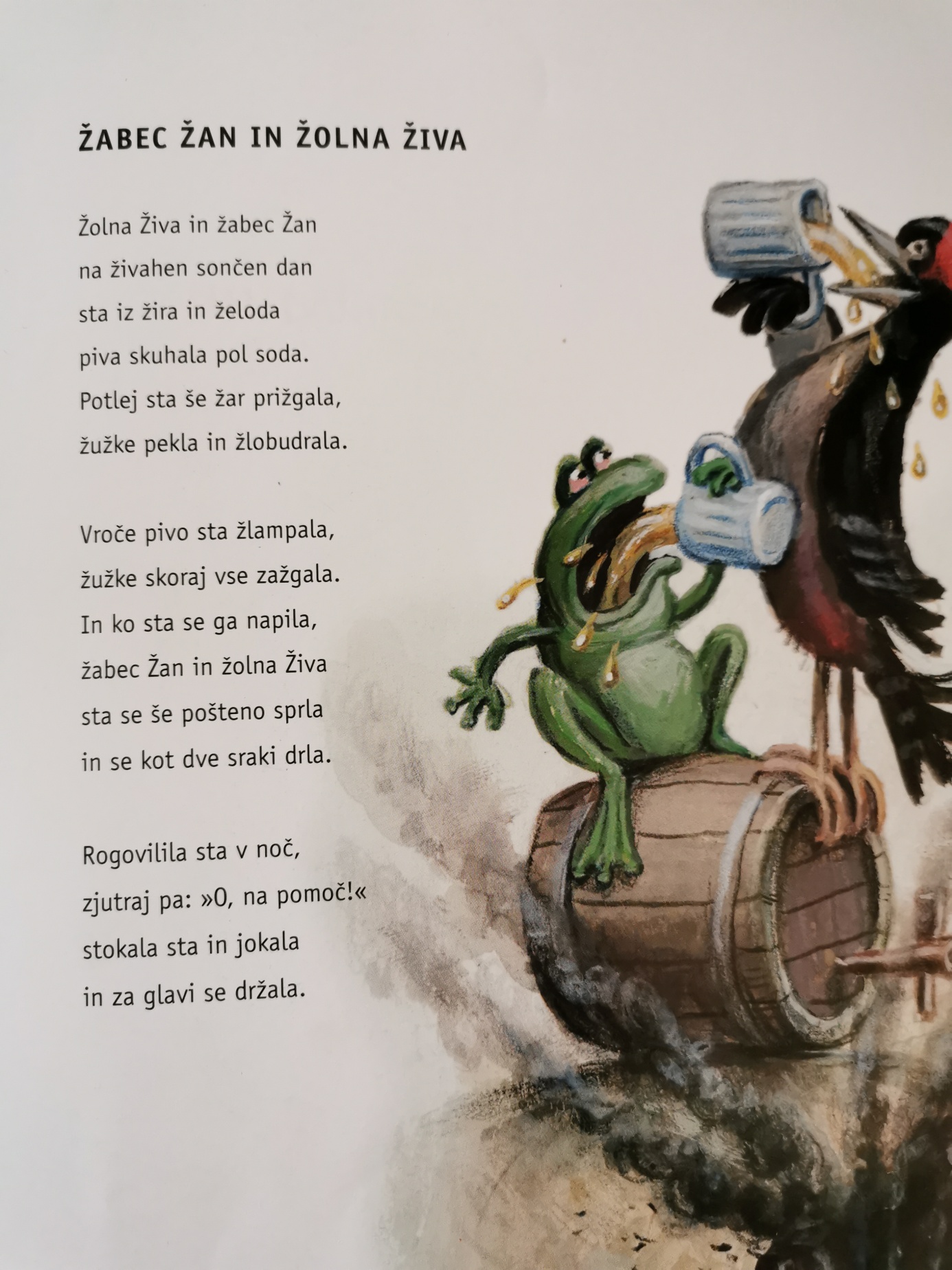 BRANJE IN RAZUMEVANJE UMETNOSTNEGA BESEDILAIzpiši naslov pesmi. ____________________________________________________Andrej Rozman Roza je znan slovenski pesnik. Obkroži pesmi, ki si jih še prebral v zbirki Mali rimski cirkus.Čudak				b. Primojdušspavanka		c. Narobe svetKrokodil			e. Gobji ples				f. LovskaMandarina			h. Poljana				i. ČevljarčekKatera trditev o izhodiščnem besedilu je pravilna in katera ne? Ob pravilni trditvi napiši P, ob napačni pa N.Besedilo je ljudska pesem. ______Zapisano je v obliki igre. ______Opremljeno je z ilustracijo. ______Vsako poved dopolni z ustrezno številko. Besedilo ima _____ kitice. Druga kitica ima ______ verzov. Iz pesmi izpiši pet parov rim.Odgovori na vprašanja (v celih povedih).Kdo sta glavni književni osebi?Iz česa sta žolna in žabec skuhala pivo?Kaj sta pekla na žaru?Zakaj sta žolna in žabec naslednji dan stokala in jokala?Kdo ali kaj je bilo po tvojem mnenju krivo za prepir in dretje? Obkroži.sončen dan			b. zažgani žužki			c. vroče pivoUstno razloži besede: žlobudrati, žlampati, rogoviliti.Obkroži pravilno: V pesmi prevladuje zabavno razpoloženje			b.  žalostno razpoloženjeREŠITVE:BRANJE IN RAZUMEVANJE UMETNOSTNEGA BESEDILAIzpiši naslov pesmi.  Žabec Žan in žolna ŽivaAndrej Rozman Roza je znan slovenski pesnik. Obkroži pesmi, ki si jih še prebral v zbirki Mali rimski cirkus.Čudak				b. Primojdušspavanka		c. Narobe svetKrokodil			e. Gobji ples				f. LovskaMandarina			h. Poljana				i. ČevljarčekKatera trditev o izhodiščnem besedilu je pravilna in katera ne? Ob pravilni trditvi napiši P, ob napačni pa N.Besedilo je ljudska pesem. __N____Zapisano je v obliki igre. ___N___Opremljeno je z ilustracijo. __P____Vsako poved dopolni z ustrezno številko. Besedilo ima ___3__ kitice. Druga kitica ima ___6___ verzov. Iz pesmi izpiši pet parov rim. Žan-dan, želoda-soda, prižgala-žlobudrala, žlampala-zažgala, sprla-drla, noč-pomoč, jokala-držala.Odgovori na vprašanja (v celih povedih).Kdo sta glavni književni osebi? Glavni književni osebi sta žabec Žan in žolna Živa.Iz česa sta žolna in žabec skuhala pivo? Žabec Žan in žolna Živa sta skuhala pivo iz žira in želoda.Kaj sta pekla na žaru?Na žaru sta pekla žužke.Zakaj sta žolna in žabec naslednji dan stokala in jokala?Žolna in žabec sta naslednji dan stokala in jokala, ker ju je od preveč popitega piva bolela glava.Kdo ali kaj je bilo po tvojem mnenju krivo za prepir in dretje? Obkroži.sončen dan			b. zažgani žužki			c. vroče pivoUstno razloži besede: žlobudrati, žlampati, rogoviliti.Žlobudrati: hitro, nerazločno govoriti.Žlampati: glasno in hlastno nekaj piti.Rogoviliti: povzročati hrup in nemir.Obkroži pravilno: V pesmi prevladuje zabavno razpoloženje			b.  žalostno razpoloženje